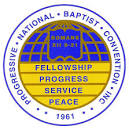 PROGRESSIVE NATIONAL BAPTIST CONVENTION, INC.SOUTHERN REGION CONGRESS OF CHRISTIAN EDUCATION COURSESTHEME:    “It’s Time: to Embrace!”  Esther 4:14 CHILDREN’S MINISTRYCourse #233.8   “Defined: Who God Says You Are” Ages 6-9 years oldDeaconess Jackie Turman, InstructorCourse # 234.8  “Finding Your Identity in Christ”   Ages 10-12 years oldRev. Tevin Smith & Sister Shanica Copeland, Instructors   TEEN MINISTRYCourse # 316.6   “The Power of a Praying Teen”   Ages 13-16 years oldRev. Jacqueline Gary & Deaconess Selecia Watson, Instructors ADULT MINISTRYCourse # 819.12   “Deborah Part II”   Rev. Brenda Mansel, Instructor      Course # 127.211   “How to Make the Best of Times Out of Your Worst of Times: Be Hopeful”    Dr. Harvey Jackson, InstructorCourse # 9080  “Overcomers: What Do You Allow to Define You?”Lady Monique Williams, Instructor       Sermon Preparation     Dr. James Jamison, Instructor
Spiritual Leadership      Sister Juanita Miller, Instructor                                  
Ministers’ Seminar         Rev. Dr. Delores J. Cain, Instructor        